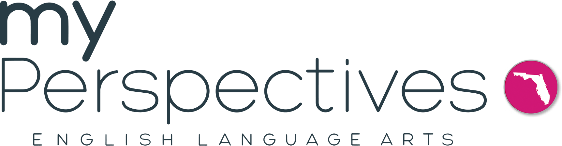 Unit EQ NotesAs you read multiple texts about a topic your thinking may change. Use Essential Question (EQ) Notes to record your thoughts, to track details you might use in later writing or discussion, and to make further connections.As you begin your unit, review the unit information outlined in the table below.Directions: Think about what you just reviewed and record your initial thoughts for the unit in the box. Directions: Record what you have learned so you can see how your perspective evolves over time. Student’s Name:UNIT INFORMATIONUNIT INFORMATIONUnit Title: Unit Theme: Essential Question (EQ):Performance-Based Assessment: Prompt: Performance Tasks Prompt:Writing: Speaking and Listening: My initial thoughts:UNIT INTRODUCTIONUNIT INTRODUCTIONDate:  Date:  Mentor Text Title: Mentor Text Title: My insight/analysisGive specific text evidence/detailsHow does this text change or add to your thinking? How does this text change or add to your thinking? WHOLE-CLASS LEARNINGWHOLE-CLASS LEARNINGDate:  Date:  Text Title: Text Title: My insight/analysisGive specific text evidence/detailsHow does this text change or add to your thinking? How does this text change or add to your thinking? WHOLE-CLASS LEARNINGWHOLE-CLASS LEARNINGDate:  Date:  Text Title: Text Title: My insight/analysisGive specific text evidence/detailsHow does this text change or add to your thinking? How does this text change or add to your thinking? WHOLE-CLASS LEARNINGWHOLE-CLASS LEARNINGDate:  Date:  Text Title: Text Title: My insight/analysisGive specific text evidence/detailsHow does this text change or add to your thinking? How does this text change or add to your thinking? PEER-GROUP LEARNINGPEER-GROUP LEARNINGDate:  Date:  Text Title: Text Title: My insight/analysisGive specific text evidence/detailsHow does this text change or add to your thinking? How does this text change or add to your thinking? INDEPENDENT LEARNINGINDEPENDENT LEARNINGDate:  Date:  Text Title: Text Title: My insight/analysisGive specific text evidence/detailsHow does this text change or add to your thinking? How does this text change or add to your thinking? 